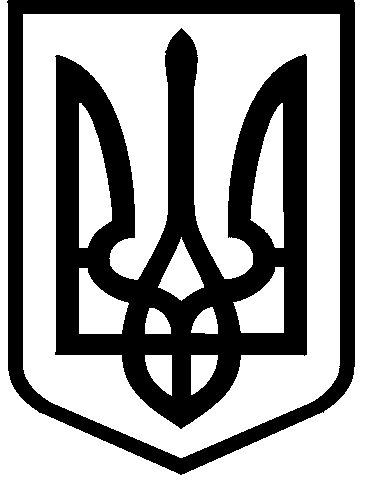 КИЇВСЬКА МІСЬКА РАДАII сесія  IX скликанняРІШЕННЯ____________№_______________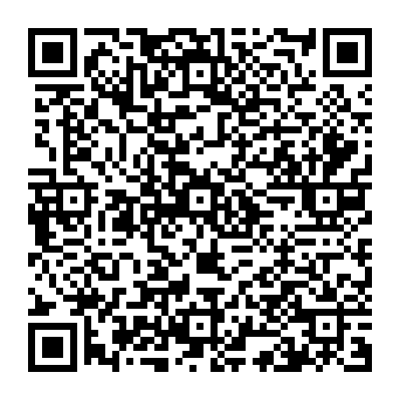 Відповідно до статей 9, 791, 83, 93, 116, 122, 123, 124, 186 Земельного кодексу України, статей 1212, 1214 Цивільного кодексу України, Закону України «Про оренду землі», статті 35 Закону України «Про землеустрій», Закону України «Про внесення змін до деяких законодавчих актів України щодо розмежування земель державної та комунальної власності», пункту 34 частини першої статті 26 Закону України «Про місцеве самоврядування в Україні», рішення Київської міської ради від 10 вересня 2015 року № 958/1822 «Про інвентаризацію земель міста Києва», враховуючи, що земельні ділянки зареєстровані в Державному земельному кадастрі, розглянувши технічні документації із землеустрою щодо інвентаризації земель та заяву громадян Дерибона Володимира Миколайовича, Лавріненко Ольги Олегівни від 16 лютого 2023 року № 72014-007293558-031-03, Київська міська радаВИРІШИЛА:1. Затвердити технічну документацію із землеустрою щодо інвентаризації земель комунальної власності громадянам Дерибону Володимиру Миколайовичу та Лавріненко Ользі Олегівні для експлуатації та обслуговування виробничих будівель і споруд на вул. Бориспільській, 9 у Дарницькому районі   м. Києва та технічну документацію із землеустрою щодо інвентаризації земель комунальної власності громадянам Дерибону Володимиру Миколайовичу та Лавріненко Ользі Олегівні для експлуатації та обслуговування будівлі-складу на вул. Бориспільській, 9 у Дарницькому районі м. Києва. Категорія земель – землі промисловості, транспорту, електронних комунікацій, енергетики, оборони та іншого призначення, код виду цільового призначення – 11.02 (справа                             № 441414961).2. Передати громадянам Дерибону Володимиру Миколайовичу, Лавріненко Ользі Олегівні, за умови виконання пункту 3 цього рішення, в оренду на 10 років земельні ділянки площею 0,0297 га (кадастровий номер 8000000000:63:275:0011) для експлуатації та обслуговування будівлі-складу та  площею 0,8463 га (кадастровий номер 8000000000:63:275:0013) для експлуатації та обслуговування виробничих будівель і споруд (код виду цільового призначення – 11.02 для розміщення та експлуатації основних, підсобних і допоміжних будівель та споруд підприємств переробної, машинобудівної та іншої промисловості) на вул. Бориспільській, 9 у Дарницькому районі міста Києва із земель комунальної власності територіальної громади міста Києва, у зв’язку з набуттям права власності на нерухоме майно, зареєстрованого в Державному реєстрі речових прав на нерухоме майно 23 лютого 2021 року, номери відомостей про речове право: 40694881, 40692470, 40693711, 40694576, 40695321, 40695075, 40695226, 40695344, 40694898, 40692653, 40693782, 40694602, 40695326, 40695086, 40695235, 40695347 (категорія земель – землі промисловості, транспорту, електронних комунікацій, енергетики, оборони та іншого призначення, заява ДЦ від 16 лютого 2023 року № 72014-007293558-031-03, справа № 441414961).3. Громадянам Дерибону Володимиру Миколайовичу, Лавріненко Ользі Олегівні:3.1. Виконувати обов’язки землекористувачів відповідно до вимог статті 96 Земельного кодексу України.3.2. У місячний строк надати до Департаменту земельних ресурсів виконавчого органу Київської міської ради (Київської міської державної адміністрації) документи, визначені законодавством України, необхідні для укладання договору оренди земельних ділянок.3.3. Питання майнових відносин вирішувати в установленому порядку.3.4. Забезпечити вільний доступ для прокладання нових, ремонту та експлуатації існуючих інженерних мереж і споруд, що знаходяться в межах земельних ділянок.3.5. Виконати вимоги, викладені в листах Департаменту містобудування та архітектури виконавчого органу Київської міської ради (Київської міської державної адміністрації) від 07 грудня 2021 року № 055-29124, № 055-29123.3.6. Під час використання земельних ділянок дотримуватися обмежень у їх використанні, зареєстрованих у Державному земельному кадастрі.3.7. Питання сплати відновної вартості зелених насаджень або укладання охоронного договору на зелені насадження вирішувати відповідно до рішення Київської міської ради від 27 жовтня 2011 року № 384/6600 «Про затвердження Порядку видалення зелених насаджень на території міста Києва» (із змінами і доповненнями).3.8. У разі необхідності проведення реконструкції чи нового будівництва, питання оформлення дозвільної та проєктної документації вирішувати в порядку, визначеному законодавством України.3.9. Сплатити безпідставно збереженні кошти за користування земельними ділянками з моменту набуття права власності на об’єкти нерухомого майна, розташовані на них, до моменту реєстрації права оренди на земельні ділянки у Державному реєстрі речових прав на нерухоме майно на підставі розрахунку Департаменту земельних ресурсів виконавчого органу Київської міської ради (Київської міської державної адміністрації).4. Департаменту земельних ресурсів виконавчого органу Київської міської ради (Київської міської державної адміністрації) вжити організаційно-правових заходів, щодо виконання підпункту 3.9 пункту 3 цього рішення.5. Попередити землекористувачів, що використання земельних ділянок не за цільовим призначенням тягне за собою припинення права користування ними відповідно до вимог статей 141, 143 Земельного кодексу України.6. Дане рішення втрачає чинність через дванадцять місяців з моменту його оприлюднення, у разі якщо протягом цього строку не укладений відповідний договір оренди земельних ділянок.7 Контроль за виконанням цього рішення покласти на постійну комісію Київської міської ради з питань архітектури, містобудування та земельних відносин.ПОДАННЯ:ПОГОДЖЕНО:Про передачу громадянам Дерибону Володимиру Миколайовичу, Лавріненко Ользі Олегівні земельних ділянок                          в оренду для експлуатації та обслуговування будівлі-складу,                         для експлуатації та обслуговування виробничих будівель і споруд на                                      вул. Бориспільській, 9 у Дарницькому районі міста КиєваКиївський міський головаВіталій КЛИЧКОЗаступник голови Київської міської державної адміністраціїз питань здійснення самоврядних повноваженьПетро ОЛЕНИЧДиректор Департаменту земельних ресурсіввиконавчого органу Київської міської ради (Київської міської державної адміністрації)Валентина ПЕЛИХНачальник юридичного управлінняДепартаменту земельних ресурсіввиконавчого органу Київської міської ради(Київської міської державної адміністрації)Дмитро РАДЗІЄВСЬКИЙПостійна комісія Київської міської ради з питань архітектури, містобудування та земельних відносинГоловаМихайло ТЕРЕНТЬЄВСекретарЮрій ФЕДОРЕНКОВ.о. начальника управління правового забезпечення діяльності  Київської міської радиВалентина ПОЛОЖИШНИК